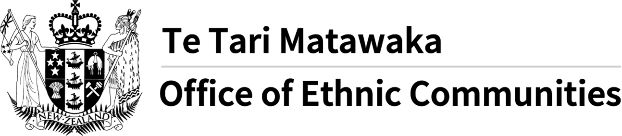 Igisata Kijejwe Amoko Y’ibibano kiratanguje ubushakashatsi bwerekeranye na COVID-19Igisata kijejwe amoko y’ibibano kiriko kirabaza abantu bakomoka mu moko y’ibibano bo muri Aotearoa New Zealand kugira ngo basangire n’abandi ivyo baciyemwo, ivyo babonye, n’ukugene babona ibintu hamwe n’ingorane zabo ku bijanye n’ibibazo bahura kubera COVID-19. COVID-19 nta nkeka ko izotuma ukutangana kwaguka nubwo kwaja kuriho mu kibano, mu bantu Bimwe mu ngaruka z’ako kanya nyene, harimwo ingaruka zo ku kazi, zija zizwi neza; ariko tugomba kuraba neza yuko uko amoko yo mu bibano abona ingene ibintu bitegerezwa kumera n’ibibazo vyabo bibandanya kwubaka no guha iforoma inyishu reta itanga kuri ico kiza. Igisata kijejwe amoko mu bibano cariyumviriye gushiraho icirwa/ ubushakashatsi kugira ngo bagire iciyumviro c’ivyo abantu bacamwo n’ibibazo vyabo vyerekeranye n’amoko mu bibano hafatiwe kuri COVID-19. Inkuru zizotangwa muri bushakashatsi ntizizorinda kuvuga nyene gutanga izo nkuru kandi zizokoreshwa ku mpamvu z’ubu bushakashatsi/ iki cirwa zikoreshejwe n’igisata c’amoko mu bibano – ico na co ni igice c’igisata co mu ntwaro yo hagati mu gihugu. Iki cirwa kizotangura ku wa gatanu italiki 26 Ruhuhuma gushika ku wa gatanu italiki 23 Ndamukiza 2021.Urashobora gusaba umuntu akakwuzuriza ivyo ushaka kuvuga muri ubwo bushakashatsi/ ico cirwa.Kugira ngo ushobore gushikira ubwo bushakashatsi urashobora guca ku murongo ngurukanabumenyi kugufyonda kuri uwu muhora w’aha hepfo: https://www.surveymonkey.com/r/OECCOVID-19SurveyMINUbu butumwa bwahinduwe n’abakora ibikorwa vyo guhinduras indimi mu zindi, Igisata C’intwaro yo Hagati mu Gihugu kandi bikaba bisangiwe n’urunani rw’inkuru ziva mu ndimi zitandukanye. Ku zindi nkuru zirengeye izi kuri urwo runani ronderera ku muhora wa Office of Ethnic Communities website.